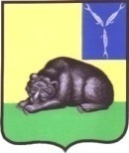 СОВЕТМУНИЦИПАЛЬНОГО ОБРАЗОВАНИЯ ГОРОД ВОЛЬСКВОЛЬСКОГО МУНИЦИПАЛЬНОГО РАЙОНАСАРАТОВСКОЙ ОБЛАСТИР Е Ш Е Н И Е17 декабря 2020 года                     № 27/4-94                                      г. ВольскО внесении изменений в Устав муниципального образования город Вольск Вольского муниципального района Саратовской области        	На основании Федерального закона от 06 октября 2003 г. № 131-ФЗ «Об общих принципах организации местного самоуправления в Российской Федерации», Федерального закона от 24 апреля 2020 г. № 148-ФЗ
«О внесении изменений в отдельные законодательные акты Российской Федерации», Федерального закона от 20 июля 2020 г. № 241-ФЗ
«О внесении изменений в статью 9 Федерального закона «О социальных гарантиях сотрудникам органов внутренних дел Российской Федерации и внесении изменений в отдельные законодательные акты Российской Федерации» и Федеральный закон «Об общих принципах организации местного самоуправления в Российской Федерации», Федерального закона от 20 июля 2020 г. № 236-ФЗ «О внесении изменений в Федеральный закон «Об общих принципах организации местного самоуправления в Российской Федерации», ст. 19 Устава муниципального образования город Вольск Вольского муниципального района Саратовской области, Совет муниципального образования город Вольск Вольского муниципального района Саратовской областиРЕШИЛ:1. Внести в Устав муниципального образования город Вольск Вольского муниципального района Саратовской области (в редакции решений Совета муниципального образования город Вольск № 1/7-25 от 19.12.2005 г., № 1/21- 95 от 20.10.2006 г., № 1/28-141 от 20.07.2007 г., № 1/34-174 от 21 июня 2008 г., № 15/2-65 от 08 сентября 2009 г., № 25/2-133 от 29 июня 2010 г., № 34/2-198 от 4 мая 2011 г., № 42/2-231 от 11 ноября 2011 г., № 48/2-278 от 26 апреля 2012 г., № 56/2-308 от 29 октября 2012 г., № 59/2-333 от 17 января 2013 г., № 7/3-31 от 24 января 2014 г., №17/3-85 от 18 февраля 2015 г., № 30/3-147 от 06 мая 2016 г., № 33/3-163 от 05 сентября 2016 г., № 43/3-213 от 05 июня 2017 г., № 45/3-228 от 25 августа 2017 г., № 54/3-262 от 21 марта 2018 г., № 61/3-278 от 26 июля 2018  г., № 11/4-46 от 23 мая 2019 г., № 16/4-58 от 29.10.2019 г., №  22/4-78 от 15 мая 2020  г.) следующие изменения: 1.1. Часть 2 статьи 3 дополнить пунктом 19 следующего содержания:«19) предоставление сотруднику, замещающему должность участкового уполномоченного полиции, и членам его семьи жилого помещения на период замещения сотрудником указанной должности.».1.2. Дополнить статьей 6.2. следующего содержания:«6.2. Инициативные проекты 1. В целях реализации мероприятий, имеющих приоритетное значение для жителей муниципального образования город Вольск или его части, по решению вопросов местного значения или иных вопросов, право решения которых предоставлено органам местного самоуправления, в соответствии с частью 2 статьи 34 Федерального закона от 06.10.2003 №131-ФЗ «Об общих принципах организации местного самоуправления в Российской Федерации» и статьей 32 настоящего Устава в администрацию Вольского муниципального района может быть внесен инициативный проект. Порядок определения части территории муниципального образования город Вольск, на которой могут реализовываться инициативные проекты, устанавливается решением Совета муниципального образования город Вольск.2. С инициативой о внесении инициативного проекта вправе выступить инициативная группа численностью не менее десяти граждан, достигших шестнадцатилетнего возраста и проживающих на территории муниципального образования город Вольск, органы территориального общественного самоуправления (далее - инициаторы проекта). Минимальная численность инициативной группы может быть уменьшена решением Совета муниципального образования город Вольск. Право выступить инициатором проекта в соответствии с решением Совета муниципального образования город Вольск может быть предоставлено также иным лицам, осуществляющим деятельность на территории муниципального образования город Вольск.3. Инициативный проект должен содержать следующие сведения:1)  описание проблемы, решение которой имеет приоритетное значение для жителей муниципального образования город Вольск или его части;2)  обоснование предложений по решению указанной проблемы;3) описание ожидаемого результата (ожидаемых результатов) реализации инициативного проекта;4) предварительный расчет необходимых расходов на реализацию инициативного проекта;5) планируемые сроки реализации инициативного проекта;6) сведения о планируемом (возможном) финансовом, имущественном и (или) трудовом участии заинтересованных лиц в реализации данного проекта;7) указание на объем средств местного бюджета в случае, если предполагается использование этих средств на реализацию инициативного проекта, за исключением планируемого объема инициативных платежей;8) указание на территорию муниципального образования город Вольск или его часть, в границах которой будет реализовываться инициативный проект, в соответствии с порядком, установленным решением Совета муниципального образования город Вольск;9) иные сведения, предусмотренные нормативным правовым актом Совета муниципального образования город Вольск.4. Инициативный проект до его внесения в администрацию Вольского муниципального района подлежит рассмотрению на сходе, собрании или конференции граждан, в том числе на собрании или конференции граждан по вопросам осуществления территориального общественного самоуправления, в целях обсуждения инициативного проекта, определения его соответствия интересам жителей муниципального образования город Вольск или его части, целесообразности реализации инициативного проекта, а также принятия сходом, собранием или конференцией граждан решения о поддержке инициативного проекта. При этом возможно рассмотрение нескольких инициативных проектов на одном сходе, одном собрании или на одной конференции граждан.Решением Совета муниципального образования город Вольск может быть предусмотрена возможность выявления мнения граждан по вопросу о поддержке инициативного проекта также путем опроса граждан, сбора их подписей.Инициаторы проекта при внесении инициативного проекта в администрацию Вольского муниципального района прикладывают к нему соответственно протокол схода, собрания или конференции граждан, результаты опроса граждан и (или) подписные листы, подтверждающие поддержку инициативного проекта жителями муниципального образования город Вольск или его части.5. Информация о внесении инициативного проекта в администрацию Вольского муниципального района подлежит опубликованию (обнародованию) и размещению на официальном сайте органов местного самоуправления Вольского муниципального района в информационно-телекоммуникационной сети «Интернет» в течение трех рабочих дней со дня внесения инициативного проекта в администрацию Вольского муниципального района и должна содержать сведения, указанные в части 3 настоящей статьи, а также об инициаторах проекта. Одновременно граждане информируются о возможности представления в администрацию Вольского муниципального района  своих замечаний и предложений по инициативному проекту с указанием срока их представления, который не может составлять менее пяти рабочих дней. Свои замечания и предложения вправе направлять жители муниципального образования город Вольск, достигшие шестнадцатилетнего возраста. 6. Инициативный проект подлежит обязательному рассмотрению администрацией Вольского муниципального района в течение 30 дней со дня его внесения.Администрация Вольского муниципального района по результатам рассмотрения инициативного проекта принимает одно из следующих решений:1) поддержать инициативный проект и продолжить работу над ним в пределах бюджетных ассигнований, предусмотренных решением о местном бюджете, на соответствующие цели и (или) в соответствии с порядком составления и рассмотрения проекта местного бюджета (внесения изменений в решение о местном бюджете);2) отказать в поддержке инициативного проекта и вернуть его инициаторам проекта с указанием причин отказа в поддержке инициативного проекта.7. Администрация Вольского муниципального района принимает решение об отказе в поддержке инициативного проекта в одном из следующих случаев:1) несоблюдение установленного порядка внесения инициативного проекта и его рассмотрения;2) несоответствие инициативного проекта требованиям федеральных законов и иных нормативных правовых актов Российской Федерации, законов и иных нормативных правовых актов Саратовской области Российской Федерации, уставу муниципального образования город Вольск;3) невозможность реализации инициативного проекта ввиду отсутствия у муниципального образования город Вольск необходимых полномочий и прав;4) отсутствие средств местного бюджета в объеме средств, необходимом для реализации инициативного проекта, источником формирования которых не являются инициативные платежи;5) наличие возможности решения описанной в инициативном проекте проблемы более эффективным способом;6) признание инициативного проекта не прошедшим конкурсный отбор.8. Администрация Вольского муниципального района вправе, а в случае, предусмотренном пунктом 5 части 7 настоящей статьи, обязана предложить инициаторам проекта совместно доработать инициативный проект, а также рекомендовать представить его на рассмотрение органа местного самоуправления иного муниципального образования или государственного органа в соответствии с их компетенцией.9. Порядок выдвижения, внесения, обсуждения, рассмотрения инициативных проектов, а также проведения их конкурсного отбора устанавливается Советом муниципального образования город Вольск.10. В отношении инициативных проектов, выдвигаемых для получения финансовой поддержки за счет межбюджетных трансфертов из бюджета Саратовской области Российской Федерации, требования к составу сведений, которые должны содержать инициативные проекты, порядок рассмотрения инициативных проектов, в том числе основания для отказа в их поддержке, порядок и критерии конкурсного отбора таких инициативных проектов устанавливаются в соответствии с законом и (или) иным нормативным правовым актом Саратовской области Российской Федерации. В этом случае требования частей 3, 6, 7, 8, 9, 11 и 12 настоящей статьи не применяются.11. В случае, если в администрацию Вольского муниципального района внесено несколько инициативных проектов, в том числе с описанием аналогичных по содержанию приоритетных проблем, администрация Вольского муниципального района  организует проведение конкурсного отбора и информирует об этом инициаторов проекта.12. Проведение конкурсного отбора инициативных проектов возлагается на коллегиальный орган (комиссию), порядок формирования и деятельности которого определяется решением Совета муниципального образования город Вольск. Состав коллегиального органа (комиссии) формируется администрацией Вольского муниципального района. При этом половина от общего числа членов коллегиального органа (комиссии) должна быть назначена на основе предложений Совета муниципального образования город Вольск. Инициаторам проекта и их представителям при проведении конкурсного отбора должна обеспечиваться возможность участия в рассмотрении коллегиальным органом (комиссией) инициативных проектов и изложения своих позиций по ним.13. Инициаторы проекта, другие граждане, проживающие на территории муниципального образования город Вольск, уполномоченные сходом, собранием или конференцией граждан, а также иные лица, определяемые законодательством Российской Федерации, вправе осуществлять общественный контроль за реализацией инициативного проекта в формах, не противоречащих законодательству Российской Федерации.14. Информация о рассмотрении инициативного проекта администрацией Вольского муниципального района, о ходе реализации инициативного проекта, в том числе об использовании денежных средств, об имущественном и (или) трудовом участии заинтересованных в его реализации лиц, подлежит опубликованию (обнародованию) и размещению на официальном сайте Вольского муниципального района в информационно-телекоммуникационной сети «Интернет». Отчет администрации Вольского муниципального района об итогах реализации инициативного проекта подлежит опубликованию (обнародованию) и размещению на официальном сайте органов местного самоуправления Вольского муниципального района в информационно-телекоммуникационной сети «Интернет» в течение 30 календарных дней со дня завершения реализации инициативного проекта.». 1.3. В статье 11:  а) часть 1  после слов «и должностных лиц местного самоуправления,» дополнить словами «обсуждения вопросов внесения инициативных проектов и их рассмотрения,».б)  часть 2 дополнить абзацем следующего содержания:«В собрании граждан по вопросам  внесения инициативных проектов и их рассмотрения вправе принимать участие жителей соответствующей территории, достигшие шестнадцатилетнего возраста. Порядок назначения и проведения собрания граждан в целях рассмотрения и обсуждения вопросов внесения инициативных проектов определяются нормативным правовым актом Совета муниципального образования город Вольск.».1.4. В статье 12:а) дополнить частью 5.1 следующего содержания: «5.1. К исключительным полномочиям собрания, конференции граждан, осуществляющих территориальное общественное самоуправление, относятся:1) установление структуры органов территориального общественного самоуправления;2) принятие устава территориального общественного самоуправления, внесение в него изменений и дополнений;3) избрание органов территориального общественного самоуправления;4) определение основных направлений деятельности территориального общественного самоуправления;5) утверждение сметы доходов и расходов территориального общественного самоуправления и отчета о её исполнении;6) рассмотрение и утверждение отчетов о деятельности органов территориального общественного самоуправления;7)  обсуждение инициативного проекта и принятие решения по вопросу о его одобрении.».б) дополнить частью 6.1. следующего содержания:«6.1. Органы территориального общественного самоуправления могут выдвигать инициативный проект в качестве инициаторов проекта.».1.5. В статье 14:а) часть 2 дополнить предложением следующего содержания:«В опросе граждан по вопросу выявления мнения граждан о поддержке инициативного проекта вправе участвовать жители муниципального образования город Вольск или его части, в которых предлагается реализовать инициативный проект, достигшие шестнадцатилетнего возраста.».б) часть 3 дополнить пунктом 3 следующего содержания:«3) Жителей муниципального образования город Вольск или его части, в которых предлагается реализовать инициативный проект, достигших шестнадцатилетнего возраста, - для выявления мнения граждан о поддержке данного инициативного проекта.». в) часть 5 после слов «со дня поступления инициативы.» дополнить предложением следующего содержания: «Для проведения опроса граждан может использоваться официальный сайт органов местного самоуправления Вольского муниципального района в информационно-телекоммуникационной сети «Интернет».». г)   часть 5 дополнить пунктом 9 следующего содержания: «9) порядок идентификации участников опроса в случае проведения опроса граждан с использованием официального сайта органов местного самоуправления Вольского муниципального района в информационно-телекоммуникационной сети «Интернет».».д) пункт 1 части 10 дополнить словами «, или жителей муниципального образования город Вольск;».1.6. Статью 21 дополнить частью 13 следующего содержания: «13. Депутату Совету муниципального образования город Вольск для осуществления своих полномочий на непостоянной основе гарантируется сохранение места работы (должности) на период, продолжительность которого составляет шесть рабочих дней в месяц.».1.7. Дополнить статьей 61.1. следующего содержания:«61.1. Финансовое и иное обеспечение реализации инициативных проектов1. Источником финансового обеспечения реализации инициативных проектов, предусмотренных статьей 6.2. Устава муниципального образования город Вольск, являются предусмотренные решением о местном бюджете бюджетные ассигнования на реализацию инициативных проектов, формируемые в том числе с учетом объемов инициативных платежей и (или) межбюджетных трансфертов из бюджета Саратовской области Российской Федерации, предоставленных в целях финансового обеспечения соответствующих расходных обязательств муниципального образования город Вольск.2. Под инициативными платежами понимаются денежные средства граждан, индивидуальных предпринимателей и образованных в соответствии с законодательством Российской Федерации юридических лиц, уплачиваемые на добровольной основе и зачисляемые в соответствии с Бюджетным кодексом Российской Федерации в местный бюджет в целях реализации конкретных инициативных проектов.3. В случае, если инициативный проект не был реализован, инициативные платежи подлежат возврату лицам (в том числе организациям), осуществившим их перечисление в местный бюджет. В случае образования по итогам реализации инициативного проекта остатка инициативных платежей, не использованных в целях реализации инициативного проекта, указанные платежи подлежат возврату лицам (в том числе организациям), осуществившим их перечисление в местный бюджет.Порядок расчета и возврата сумм инициативных платежей, подлежащих возврату лицам (в том числе организациям), осуществившим их перечисление в местный бюджет, определяется решением Совета муниципального образования город Вольск.4. Реализация инициативных проектов может обеспечиваться также в форме добровольного имущественного и (или) трудового участия заинтересованных лиц.».  1.8. Статью 65 дополнить частью 9 следующего содержания:«9. Положения статьи 6.2.; части 1 статьи 11 в части дополнения словами «обсуждение вопросов внесения инициативных проектов и их рассмотрения,»;   абзаца 2 части 2 статьи 11; пункта 7 части 5.1. статьи 12; части 6.1. статьи 12; последнего предложения части 2 статьи 14; пункта 3 части 3 статьи 14; второго предложения первого абзаца части 5 статьи 14; пункта 9 части 5 статьи 14; пункта 1 части 10 статьи 14 в части дополнения словами «, или жителей муниципального образования город Вольск;»; статьи 61.1. настоящего Устава вступают в силу с 01.01.2021 г.».2. Направить настоящее решение на государственную регистрацию в Управление Министерства юстиции Российской Федерации по Саратовской области.          3. Контроль за исполнением настоящего решения возложить  на  Главу муниципального  образования  город  Вольск.           4. Настоящее решение вступает в силу с момента официального опубликования после его государственной регистрации, за исключением положений, для которых установлен иной срок вступления их в силу. 4.1. Пункт 1.2, пункт 1.3, последний абзац подпункта «а» пункта 1.4, подпункт «б» пункта 1.4, пункт 1.5, пункт 1.7 части 1 настоящего решения вступают в силу с 01.01.2021 г.  Главамуниципального образования город Вольск			                                                       М.А. Кузнецов                                  